УТВЕРЖДАЕТСЯ: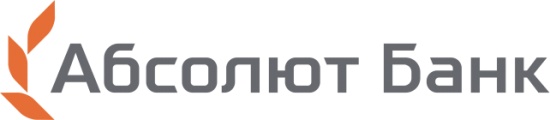             Открытая форма проведения конкурсаТехническое задание к открытому конкурсуна выбор поставщика серверного оборудования под проект DL. Общие сведенияАКБ «Абсолют Банк» (ПАО) (далее – Банк) сообщает о проведении открытого конкурса на выбор поставщика серверного оборудования. Коммерческое предложение по данному конкурсу должно предоставляться в 2-х валютах: валюте вендора и рублях РФ по фиксированной цене, включать в себя все налоги и сборы.Дополнительные сведения представлены в Технической спецификации (Приложение №1 к Техническому заданию (далее – ТЗ)). Общие требования к участникамВ конкурсе может принять участие любое юридическое лицо, отвечающее следующим требованиям.Гражданская правоспособность для заключения и выполнения договора, Наличие лицензий, сертификатов и иных необходимых разрешительных документов на осуществление связанных с выполнением договора лицензируемых видов деятельности.Наличие необходимых профессиональных знаний, квалификации и опыта в соответствующей области не менее 3-х лет, опыт работы на Российском рынке - не менее 5лет.Наличие опыта работы с государственными и коммерческими организациями, подтвержденного рекомендательными письмами.Наличие партнерских статусов у компании HP;Не являться неплатежеспособным или банкротом, не находиться в процессе ликвидации.На имущество компании не должен быть наложен арест, хозяйственная деятельность не должна быть приостановлена судебными и/или иными инстанциями, отсутствие задолженности перед федеральным бюджетом, исполненные обязательства по оплате налогов в бюджеты всех уровнейОтсутствие просроченной, неурегулированной задолженности перед третьими лицами.Требования к оформлению коммерческого предложенияПредложения по конкурсу принимаются по электронной почте в любом распространенном формате Microsoft (сканированные документы – в архивных файлах не более 8 Mб в одном письме) по адресу tender_it@absolutbank.ru. Ссылка на название конкурса (указано в данной Документации) в теме письма является обязательной.Дата начала приема предложений – 18.01.2020 г.Дата окончания приема предложений - 22.01.2020 г.Уполномоченный сотрудник Банка для получения разъяснений по техническим вопросам: Иванов Алексей Никандрович– a.ivanov@absolutbank.ru, (495) 995-10-01 доб. 16206.Уполномоченный сотрудник Банка для получения разъяснений по организационным вопросам:  Воронина Татьяна Игоревна – t.voronina@absolutbank.ru, (495) 995-10-01 доб. 22241.Участники предоставляют следующие документы:Коммерческое предложение на оборудование предоставляется в соответствии с Технической спецификацией (Приложение №1 к ТЗ).Заполненную анкету участника конкурса (Приложение №2 к ТЗ), заверенную печатью организации и подписью руководителя.Коммерческое предложение должно содержать сведения о соответствии требованиям, предъявляемым к участникам конкурса, указанным в разделе 2 «Общие требования к участникам» ТЗ.Копию Свидетельства о государственной регистрации юридического лица.Копии необходимых лицензий и сертификатов.Условия участия и определение победителя конкурсаКоммерческое предложение должно быть подготовлено на русском языке, в подробном и окончательном варианте. Банк оставляет за собой право принять решение о выборе поставщика без последующих переговоров. В случае необходимости, для получения уточнений по какому-либо аспекту рассматриваемого Банком коммерческого предложения, уполномоченный сотрудник Банка может связаться с лицом, указанным в качестве контактного в предоставленном коммерческом предложении.Победителем конкурса признается участник, удовлетворяющий всем требованиям, установленным в настоящем ТЗ и предложивший наиболее выгодные для Банка условия, изложенные в коммерческом предложении.Банк оставляет за собой право заключить договор с любой компанией-участником конкурса, коммерческое предложение которой будет предоставлять, по мнению Банка, наиболее выгодные условия по сравнению с конкурентами.Победитель определяется в соответствии с утвержденными Банком правилами.Нормы ст. 447 ГК РФ к проведению конкурса не применяютсяПо окончании проведения конкурса Банк оповещает всех участников конкурса о его результатах. Оповещение участников конкурса выполняется доступными средствами: электронная или курьерская почта, телефон, факс, иные средства связи.Банк оставляет за собой право проводить переговоры с любым участником конкурса по своему усмотрению, принять или отклонить любое, или все коммерческие предложения без объяснения причин. Предоставление ответа на данный запрос означает согласие с представленными условиями, а также принятие всех требований, изложенных в настоящем документе.Приложение 1. Техническая спецификацияПриложение 2. Анкета участника конкурса.Приложение № 1 к Техническому заданию по открытому конкурсу выбор поставщика серверного оборудования под проект DL.Техническая спецификацияк открытому конкурсу  на выбор поставщика серверного оборудования под проект DL.Лот№1:Серверное оборудованиеHPE ProLiant DL360 Gen10 6248R 3.0GHz 24-core 2P/512GB/16Gb 2port HBA - 2шт.Комплектация серверов.Дополнительные условия:Оплата осуществляется в течение 10 рабочих дней с момента поставки и подписания товарной накладной. В КП необходимо указать срок поставки.Поставка оборудования может быть осуществлена этапами для ускорения сроков поставки.Приложение № 2к Техническому заданию по открытому по конкурсу на выбор поставщика серверного оборудования под проект DL. АНКЕТА УЧАСТНИКА КОНКУРСА(оформляется на отдельном листе, должна быть заверена подписью руководителя и печатью Участника)в графе 15 в случае отсутствия головной и дочерних организаций с другими названиями и юридическими адресами следует написать: ”Не имеется”.ФИО, подпись руководителяДатаПечать организации                              Председатель БК           АКБ «Абсолют Банк (ПАО)                     _______________________      № п.пОписание оборудования Код производителяКол-во№ п.пОписание оборудования Код производителяКол-во1HPE ProLiant DL360 Gen10 6248R 3.0GHz 24-core 1P 32GB-R S100i NC 8SFF 800W PS ServerP24743-B2122Intel Xeon-Gold 6248R (3.0GHz/24-core/205W) Processor Kit for HPE ProLiant DL360 Gen10P24487-B2123HPE 64GB (1x64GB) Dual Rank x4 DDR4-2933 CAS-21-21-21 Registered Smart Memory KitP00930-B21164HPE SN1100Q 16Gb Dual Port Fibre Channel Host Bus AdapterP9D94A25HPE 800W Flex Slot Platinum Hot Plug Low Halogen Power Supply Kit865414-B2126HPE iLO Advanced Electronic License with 1yr Support on iLO Licensed FeaturesE6U59ABE27HPE 1U Cable Management Arm for Rail Kit734811-B2128HPE Small Form Factor Hard Drive Blank Kit666987-B2149HPE 5 Year Foundation Care Next Business Day DL360 Gen10 Service21Название организации2Прежнее название организации3Форма собственности(ОАО, ЗАО, ООО, ГУП)4Дата, место, орган регистрации5Фактический адрес6Юридический адрес7ИНН/КПП8Банковские реквизиты9Руководитель:Должность,Фамилия, имя, отчество10Наличие иных юридических лиц (один учредитель, входит в холдинг и т.д.):11Реальные владельцы организации и ключевые руководители (учредители, участники):12Телефон, факс, E-mail13Контактное лицо14Телефон, факс, E-mail15Головная организация *16Виды работ, на которые выдана лицензия, срок действия (копия лицензии прилагается)17Банки, с которыми работает контрагент, а так же расчетные счета организации:18Дополнительные сведения об организации (например: годовой оборот фин. средств, дипломы, рекомендации):19Заметки: